Самбо – как образ жизнь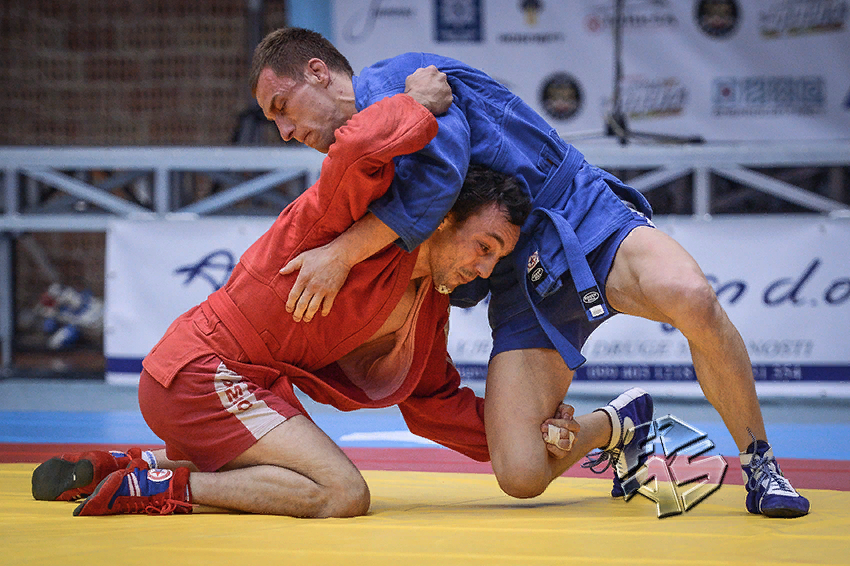 29 – 31 марта в Екатеринбурге прошли Всероссийские соревнования по самбо среди мужчин и женщин, данный турнир проходил впервые, помимо спортивной составляющей, он нес и консолидирующий характер, так как объединил почтение «ПАМЯТИ» всем великим спортсменами тренерам по самбо Свердловской области, внесших неоценимый вклад в развитие спорта, а также встречу старых друзей - ветеранов самбо.На торжественном открытие были:Зырянов Сергей Михайлович – заместитель Губернатора Свердловской области, председатель Попечительского совета РОО «Свердловская областная федерация дзюдо», мастер спорта.Набоких Сергей Михайлович – Заместитель министра физической культуры и спорта Свердловской области- Николай Николаевич Зуев – МСМК, обладатель Кубка мира.Столбов Анатолий Васильевич, заслуженный мастер спорта. Неоднократный чемпион СССР и РоссииКозлов Александр Александрович, Заслуженный тренер СССР и России. Заслуженный работник физической культуры РФ. Тренер первого чемпиона Европы и первого чемпиона мира по самбо Александра Сергеевича Федоровадочь Александра Федорова.Щукин Владимир Александрович, заслуженный предприниматель России. Мастер спорта.Младинов Николай Иванович, мастер спорта, чемпион России. Победитель Первенства Европы.Ашихин Виктор Владимирович.- Президент Свердловской региональной общественной организации «Федерации самбо Свердловской области»Идея проведения Всероссийских соревнований по самбо «Память» принадлежит победителю Кубка мира по самбо, призёру и победителю чемпионатов РСФСР и СССР, многолетнему члену сборной СССР по самбо Николаю Николаевичу Зуеву.   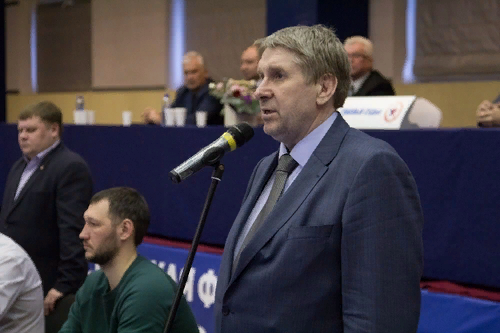 «Самый трудный вид борьбы — это борьба с самим собой. Этому мы мальчишек и учим. А на таких турнирах они получают оценку своему труду, и мы, тренеры, в том числе получаем оценку. И уровень этого турнира очень высокий, за что организаторам надо сказать большое спасибо».Организатором мероприятия выступил спортивный клуб «Родина».Из года в год турнир набирает все новые и новые обороты. В его проведении участвуют как любители самбо, так и профессиональные титулованные спортсмены. Схватки проходились на 2-х коврах, не смотря на большое количество самбистов, все остались довольны. Но только в самой организации нашего турнира и его проведении задействовано в дни соревнований более 100 человек, включая судей, волонтеров, администраторов и технический персонал. Турнир проводился при поддержке Министерства спорта Свердловской области, Федерации самбо Свердловской области, Спортивного клуба «Родина», Благотворительного фонда «Родина», ООО «Рингс-Файт» и лично Николая Николаевича Зуева.Итог Всероссийских соревнований по самбо - В соревнованиях приняли участие 5 Федеральных округов, 14 регионов, 16 мастеров спорта международного класса и 34 мастера спорта. Общее количество участников – 165 человек.